Temat: 9 maja – Dzień Europy.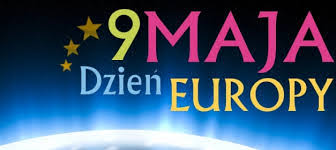 Do obejrzenia: https://www.youtube.com/watch?v=tLFuLBknG7IDzień Europy– święto europejskich państw, które obchodzone jest  9 maja. W krajach, które są członkami Rady Europy, a nie są członkami Unii Europejskiej, preferowane jest obchodzenie Dnia Europy 5 maja, natomiast w państwach Unii Europejskiej obchodzi się go oficjalnie 9 maja.Największą strukturą polityczną na terenie Europy jest Unia Europejska, w skład której wchodzi 27 państw .Prawie wszystkie kraje europejskie są członkami Rady Europy.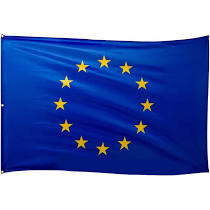                                                   Flaga Unii EuropejskiejUnia Europejska, UE – gospodarczo-polityczny związek 27demokratycznych państw europejskich. Unia powstała 1 listopada 1993 roku – na mocy podpisanego 7 lutego 1992 traktatu z Maastricht – jako efekt wieloletniego procesu integracji politycznej, gospodarczej i społecznej. Korzenie współczesnej integracji europejskiej sięgają okresu powojennego i ograniczały się do 6 państw zachodnioeuropejskich. Państwa te tworzyły wiele form i mechanizmów współpracy, powoływały organizacje, instytucje i organy, których celem było wzmocnienie jedności między nimi. W 1993 nadrzędną wobec wszystkich poprzednich organizacji została Unia Europejska.Unia Europejska jako organizacja międzynarodowa (w międzynarodowoprawnym tego słowa znaczeniu) funkcjonuje od 1 grudnia 2009. Równocześnie zastąpiła ona kilka form współpracy, w tym m.in. Wspólnotę Europejską. Proces integracji wykracza poza ściśle określone ramy geograficzne Europy.W określeniu europejskości Unii naczelną rolę odgrywają czynniki historyczne i kulturowe oraz wspólna tożsamość i identyfikacja z wartościami demokratycznymi.Początkiem powojennej integracji europejskiej było powstanie w 1952 Europejskiej Wspólnoty Węgla i Stali. W 1958 została utworzona Europejska Wspólnota Gospodarcza i to jej bezpośrednią następczynią jest Unia Europejska. Od czasu wejścia w życie traktatu lizbońskiego, tj. 1 grudnia 2009, podstawę prawną funkcjonowania stanowią Traktat o Unii Europejskiej (znany także jako traktat z Maastricht) oraz Traktat o funkcjonowaniu Unii Europejskiej.  Duże znaczenie dla unijnego porządku prawnego ma też Karta praw podstawowych UE.Siedzibą Unii Europejskiej jest Bruksela [Belgia].Hymn Unii Europejskiej to oficjalnie od 1972 roku kantata finałowa IX symfonii Ludwiga van Beethovena, znana głównie jako "Oda do radości".Do posłuchania:https://www.youtube.com/watch?v=BZ1soplAV94Państwa członkowskie UE1. Austria.2. Belgia.3. Bułgaria.4.Chorwacja.5. Cypr.6. Czechy.7. Dania.8. Estonia.9. Finlandia.10. Francja.11.Grecja.12.Hiszpania.13. Holandia.14. Irlandia.15. Litwa.16. Luksemburg.17. Łotwa.18. Malta.19.Niemcy.20.Polska.21. Portugalia.22. Rumunia.23. Słowacja.24.Słowenia.25. Szwecja.26. Węgry.27.Włochy.Quiz wiedzy o Unii Europejskiej.1. Polska przystąpiła do Unii Europejskiej:a) 1 maja 2004 r. b) 2 maja 2003 r. c) 3 maja 2005 r.2. Z ilu państw członkowskich składa się Unia Europejska? a) 25 b) 27 c) 243. Dzień Europy obchodzony jest w dniu:a) 9 maja b) 22 maja c) 5 maja4. Ilu ramienne są gwiazdy na fladze UE?a) pięcioramienne b) sześcioramienne c) siedmioramienne5. W jakim mieście znajduje się siedziba Komisji Europejskiej? a) Strasburgu b) Paryżu c) Brukseli6). Kto jest kompozytorem Hymnu Unii Europejskiej?a) Chopin b) Mozart c) Beethoven?7). Ile gwiazd znajduje się na fladze UE?a) 10 b) 12 c) 27 10.Znakiem graficznym Euro jest grecka litera:a) beta b) sigma c) epsilonODPOWIEDZI: 1-a, 2-b, 3-a, 4-a, 5-c, 6-c, 7-b, 8-c